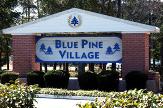 Hello Villagers of Blue Pine Village!            
	This is a short newsletter to go over some items for all our new, present, and past residents of Blue Pine Village.Yard of the Month:  
	We have had some really great yards this year and it’s hard to share with everyone that takes the time to take care of their yards but know how much we and your neighbors appreciate it very much…we don’t just give it out to the perfect yards but also to the ones that have been working hard to maintain and to make upgrades and effort to make your yard and our neighborhood more attractive everyday!  When it comes to sales in this community Presentation is everything and you are doing a great job!   	 
Pool Updates:   Pool Closes Oct. 15th…we had a great summer!!  
            Thank you for all the support that we needed to fix up the pool area and bath house…Adam did a great job taking care of our pool this year and helped us find a new Pool Company,  Destin Pools.   I know that winter is coming and the pool parking lot is not being used but we still are not allowing you to park at your convenience, however if you get in touch with me and let me know that you need to use for a short time I’m sure we can work it out…Thank you!
Yards, Houses, Boats, and Vehicles:  Letters will be going out along with violations to let you know if you need to make arrangements to follow the rules and restrictions of parking, yard cleanliness, and pressure washing.  We do send out warnings and after the final warning and fine there will not be a notice letting you know if your vehicle is going to be towed.  I hate to make this move but everyone needs to obey the covenants…all of us can help it isn’t just the board that can monitor this everyone should help and care about their neighborhood…   RV Lot needs to have registered and licensed boats and RV’s   We need to help clean up this area and shouldn’t be used for items people no longer want to take care of or don’t know how to have them removed…if this is a problem let us know and we can help you find a place to move them or take to salvage.CONTACTS:Blue Pine Village Board of DirectorsPresident		Mary Ann Troiano   850-865-6111   maryanntroiano@gmail.com
Vice President		Matt Bridge   850-897-5220   bpvvicepresident@bluepinevillage.org 
Secretary		Susan Bridges   850-897-0372   bridges32578@hotmail.com 
Treasurer		Louis Carter   850-897-4657   lcarter@user.org  
Bookkeeper 		Carol Benifiel   850-897-4090
Board Member	Keith Bubier   850-499-2475    keithrbubier@gmail.com Thank you again for your support I really appreciate those that work hard at keeping our neighborhood something to be proud of…lets keep up the good work because it will always pay off in the long run!   	Smiles…HOA President ,	Mary Ann Troiano